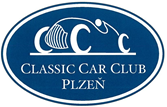 Došlo dne: …………………………..Zapsáno dne: …………………………..P ř i h l á š k aNa„JÍZDU JIŘÍHO KRISTIÁNA LOBKOWICZE“která se koná v sobotu 22. června 2019.OSOBNÍ ÚDAJE:Jméno a příjmení:   Adresa:                                                                                                                                                        Kontakt: (telefon nebo e-mail):ÚDAJE O VOZIDLE:Značka/typ: Rok výroby: Obsah motoru:Výkon: (HP)Počet válců motoru:Max. rychlost: (km/hod.)Prohlášení:Jsem si vědom, že se účastním na vlastní nebezpečí, budu se řídit pokyny pořadatelů.V případě poškození sebe, svých členů posádky, doprovodu, nebo vozidla nebudu po pořadatelích vymáhat náhradu škody.Zavazuji se dále k úhradě veškeré škody způsobené mnou, členy posádky, případně dalšího doprovodu jak pořadateli, tak i ostatním.V…………………………………..……………….. dne…………………….……………………..……...…………………….………….…………                                                                                                            P o d p i s     Přihlášky prosím odešlete na e-mail: CCCPlzen@seznam.cz nebo na adresu: Tomáš Burian, CCCPlzeň, Loudů 951, 33441 Dobřany  (tel. 601 226 330 po 15.00hod.)http://www.cccplzen.wbs.cz/